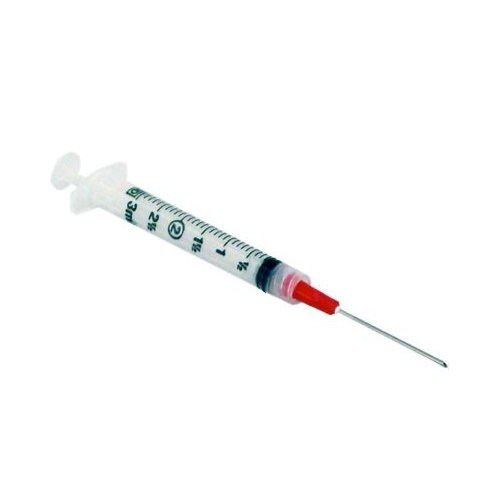 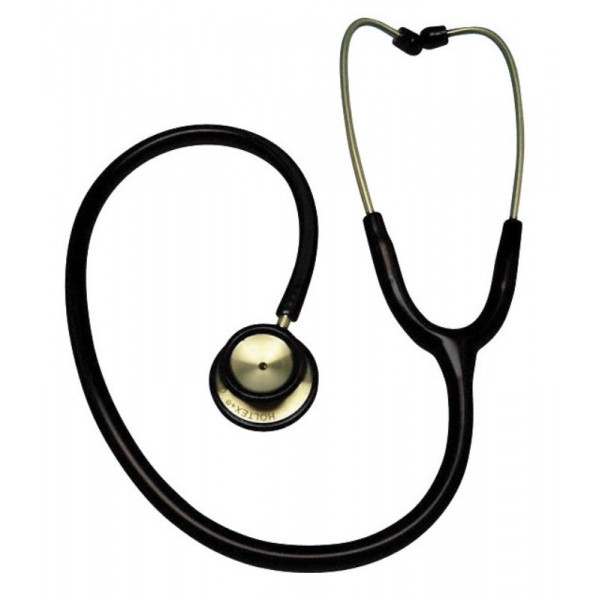 seringuestéthoscope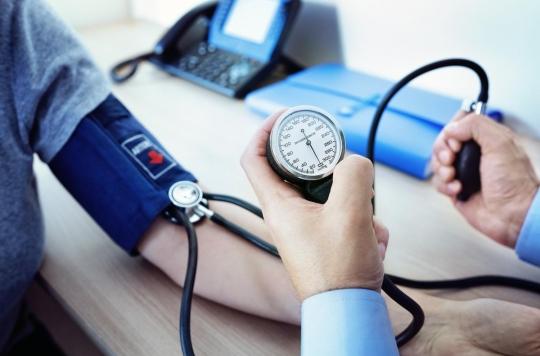 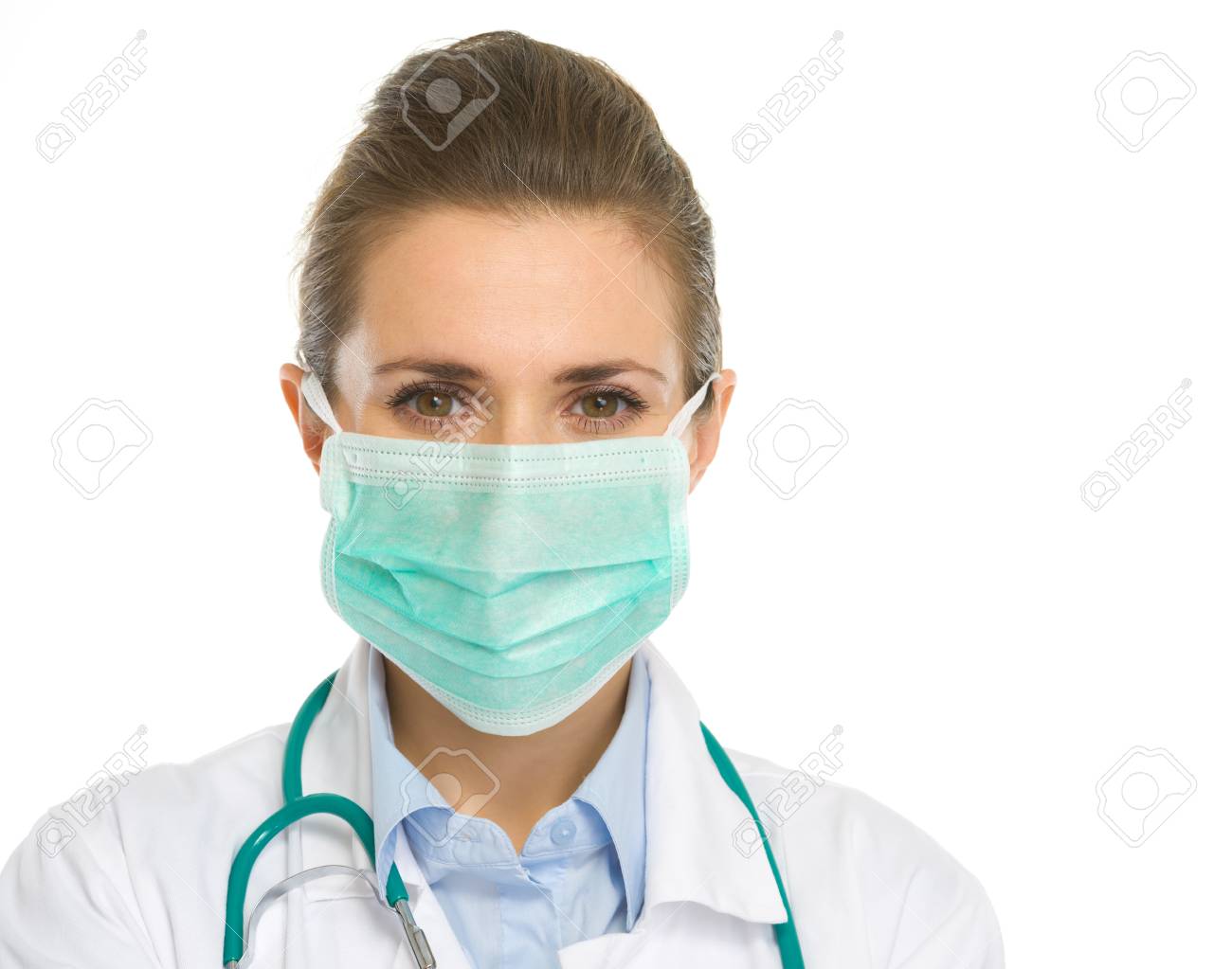 tensiomètremasque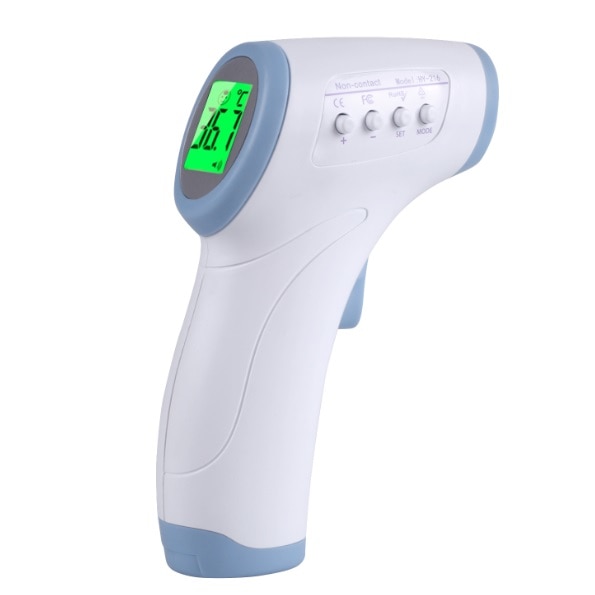 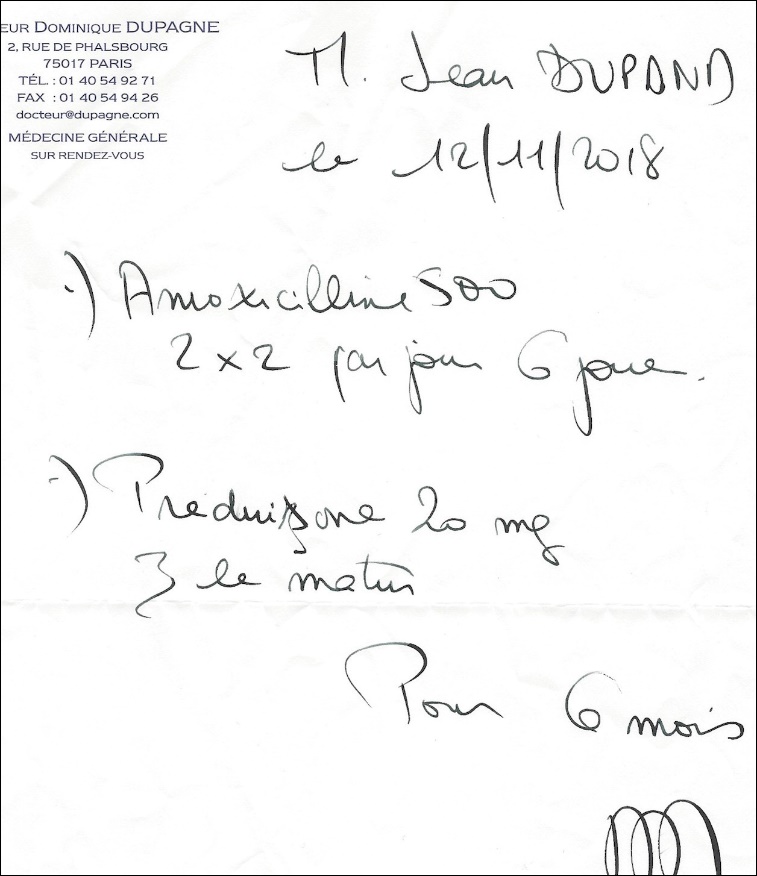 thermomètreordonnance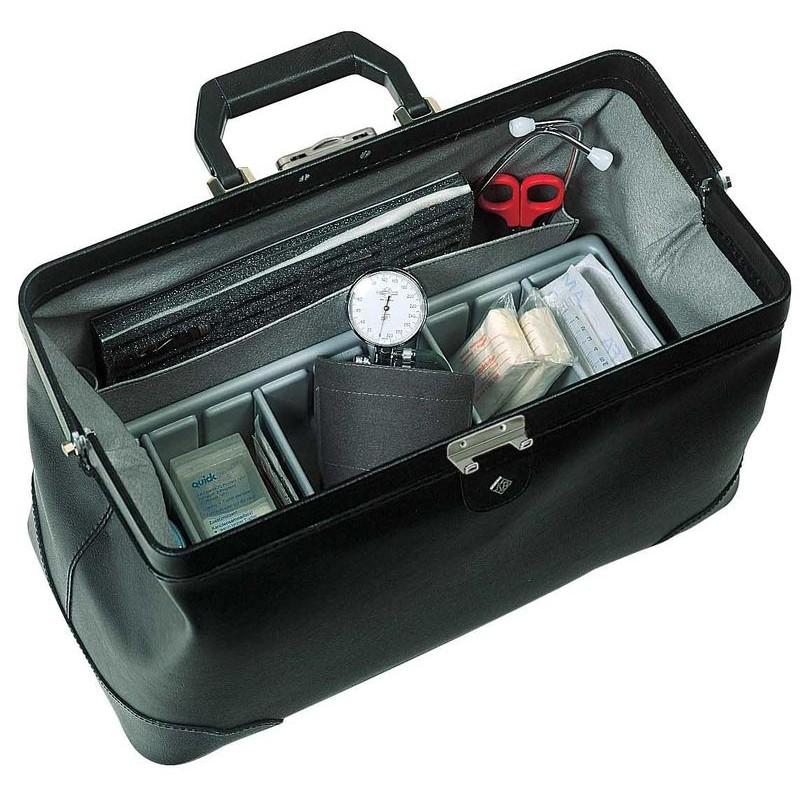 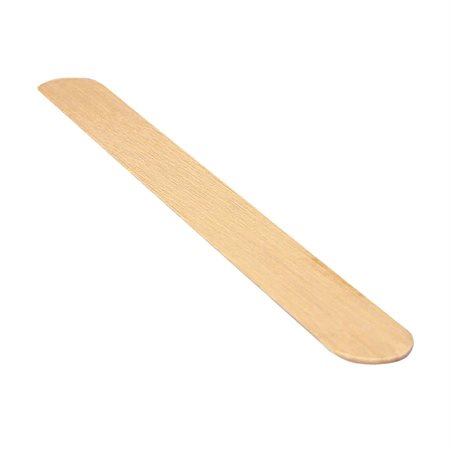 sacocheabaisse-langue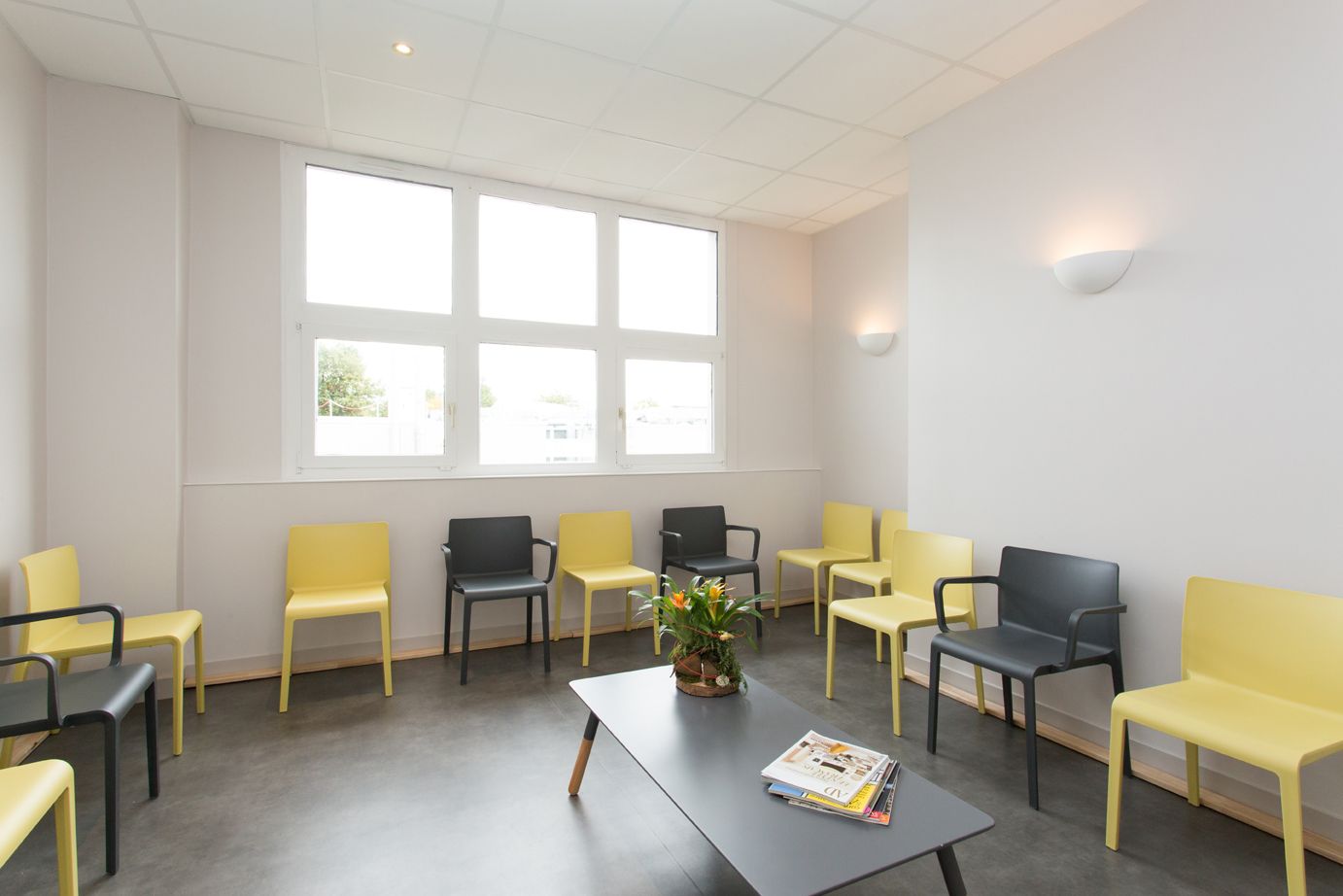 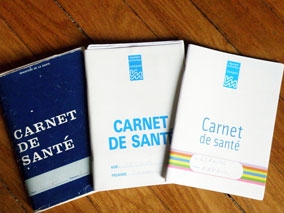 salle d’attentecarnet de santé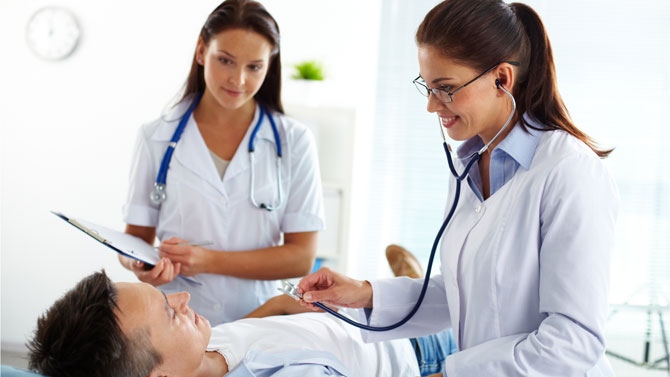 médecinle médecin